Wortbausteine Grammatik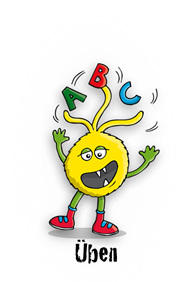 Aufgabe 1a) Lies den Text und unterstreiche den Wortbaustein „–er“.Der HerbstIm Herbst fallen die Blätter von den Bäumen. Die Kinder sammeln sie zum Basteln. Im Kunstunterricht malen sie die Bäume und kleben die Blätter auf. Es entstehen viele schöne Bilder. Abends präsentieren die Schüler ihren Eltern die Kunstwerke. Die Schüler tragen ihre besten Kleider und geben sich viel Mühe. Die Eltern sind sehr stolz und die Gesichter der Kinder strahlen vor Freude. Aufgabe 2a) Bilde die Mehrzahl der Wörter.b) Unterstreiche den Wortbaustein „–er“.1. das Kind		- die ___________________________________2. das Blatt		- die ___________________________________3. das Gesicht	- die ___________________________________4. das Bild		- die ___________________________________5. das Buch		- die ___________________________________6. das Fahrrad	- die ___________________________________Wortbausteine Grammatik - LösungenAufgabe 1a) Lies den Text und unterstreiche den Wortbaustein „–er“.Der HerbstIm Herbst fallen die Blätter von den Bäumen. Die Kinder sammeln sie zum Basteln. Im Kunstunterricht malen sie die Bäume und kleben die Blätter. Es entstehen viele schöne Bilder. Abends präsentieren die Schüler ihren Eltern die Kunstwerke. Die Schüler tragen ihre besten Kleider und geben sich viel Mühe. Die Eltern sind sehr stolz und die Gesichter der Kinder strahlen vor Freude. Aufgabe 2a) Bilde die Mehrzahl der Wörter.b) Unterstreiche den Wortbaustein „–er“.1. das Kind		- die Kinder2. das Blatt		- die Blätter3. das Gesicht	- die Gesichter4. das Bild		- die Bilder5. das Buch		- die Bücher6. das Fahrrad	- die Fahrräder